Список изменений Paragraf 3.17.9.13 Устранена проблема при добавлении потока/подгруппы. Исправлена ошибка в СМИР/ база ссылок (были урезаны ссылки). Исправлена ошибка при переходе к объекту в новом списке. Частично решена проблема с долгой загрузкой школы в район и формированием файла экспорта. Добавлено создание полного файла лога при импорте в район. Возвращено пропавшее поле «Тип» для УП начального и основного образования.Список изменений Paragraf 3.17.9.7В Знаке добавлена выгрузка файлов с устными ответами. При импорте ПТП передаётся поле «Контроль». Значения в этом поле должны соответствовать сокращённому или полному наименованию контроля, которые имеются в списке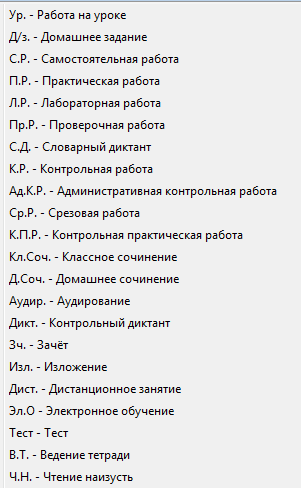 При приёме сотрудника из уволенных правильно вычисляется значение в поле «Статус сотрудника».В СМИР в таблице «Отсутствуют утверждённые ПТП» правильно учтены ПТП по предметам, делящимся на потоки.Устранена проблема возникающая при сортировке ПТП.Решена проблема с нагрузкой при удалении потоков. Теперь удаляются связи с нагрузками и очищается преподаватель.Устранена проблема при создании подгруппы в планах внеурочной деятельности (были видны только 15 последних предметов).